FORMULA INDICACIONES AL PROYECTO DE LEY QUE ESTABLECE MEDIDAS DE PROTECCIÓN A LA LACTANCIA MATERNA Y SU EJERCICIO. (BOLETÍN N° 9303-11)Santiago, 3 de septiembre de 2018.Nº 116-366/A  S.E. LAPRESIDENTADE  LA  H.CÁMARA DE DIPUTADOS.Honorable Cámara de Diputados:En uso de mis facultades constitucionales, vengo en formular las siguientes indicaciones al proyecto de ley del rubro, a fin de que sean consideradas durante la discusión del mismo en el seno de esta H. Corporación: AL ARTÍCULO PRIMERO1)	Para modificarlo en el siguiente sentido:	a)	Reemplázase el numeral 1) por otro del siguiente tenor:		“1) Reconocer el valor fundamental de la maternidad, consagrando el derecho al amamantamiento libre y la lactancia materna, como un derecho de la niñez.”.	b)	Reemplázase el numeral 3) por otro del siguiente tenor:		“3) Sancionar toda privación arbitraria al ejercicio del derecho al amamantamiento libre.”.AL ARTÍCULO SEGUNDO2)	Para reemplazarlo por otro del siguiente tenor:	“Artículo 2.- Derecho al amamantamiento libre. Toda madre tiene el derecho de amamantar a sus hijos libremente en toda clase de lugares o recintos en que se encuentren o por el que transiten legítimamente, conforme sea el interés superior del lactante, con el apoyo y colaboración del padre cuando fuere posible.	El uso de salas especiales de amamantamiento existentes al interior de algún recinto será siempre voluntario para las madres. Dichas salas deberán presentar condiciones adecuadas de higiene, comodidad y seguridad.	El derecho establecido en este artículo también se extenderá a los procesos de obtención de leche materna distintos del amamantamiento directo.	Las madres trabajadoras ejercerán este derecho de conformidad a lo establecido en el artículo 206 del Código del Trabajo.”. AL ARTÍCULO TERCERO3)	Para reemplazarlo por otro del siguiente tenor:	“Artículo 3. De la sanción y procedimiento. La persona que prive arbitrariamente el ejercicio del derecho establecido en el inciso primero del artículo 2 de la presente ley, será sancionada con una multa de una a cuatro unidades tributarias mensuales.	Será competente para conocer de este asunto el Juzgado de Policía Local correspondiente al lugar en que se cometió la infracción. El procedimiento se substanciará conforme lo dispuesto en la Ley N° 18.287.”.AL ARTÍCULO CUARTO4)	Para reemplazarlo por otro del siguiente tenor:	“Artículo 4. Deber de publicidad. Los prestadores institucionales de salud que entreguen atención ginecológica, gineco-obstétrica, neonatológica, pediátrica, como cualquier otra atención a mujeres embarazadas o niños menores de dos años, deberán mantener en un lugar público y visible una carta o infografía con los contenidos de la presente ley. Además, deberán exhibir el material de promoción de la lactancia materna y del amamantamiento cuyo contenido al menos deberá contemplar el inicio, mantenimiento y beneficios de la lactancia materna y del amamantamiento. Este contenido será fijado por medio de resolución del Ministro de Salud.”.AL ARTÍCULO QUINTO5)	Para suprimirlo.AL ARTÍCULO SEXTO6)	Para suprimirlo.ARTÍCULO UNDÉCIMO, NUEVO.7)	Para agregar el siguiente artículo undécimo, nuevo:	“Artículo 11.- Incorpórase en la letra c, del artículo 13 del Decreto 307, de 1978, del Ministerio de Justicia que fija el texto refundido, coordinado y sistematizado de la Ley 15.231, sobre organización y atribuciones de los Juzgados de Policía Local, el siguiente numeral 15°-, nuevo:		“15°– A la ley que establece medidas de protección a la lactancia materna y su ejercicio.”.”.Dios guarde a V.E.,		SEBASTIÁN PIÑERA ECHENIQUE		Presidente de la República	HERNÁN LARRAÍN FERNÁNDEZ	Ministro de Justicia y	Derechos Humanos	EMILIO SANTELICES CUEVAS	Ministro de Salud 	ISABEL PLÁ JARUFE		Ministra de la Mujer y	Equidad de Género	ALFREDO MORENO CHARME	Ministro de Desarrollo Social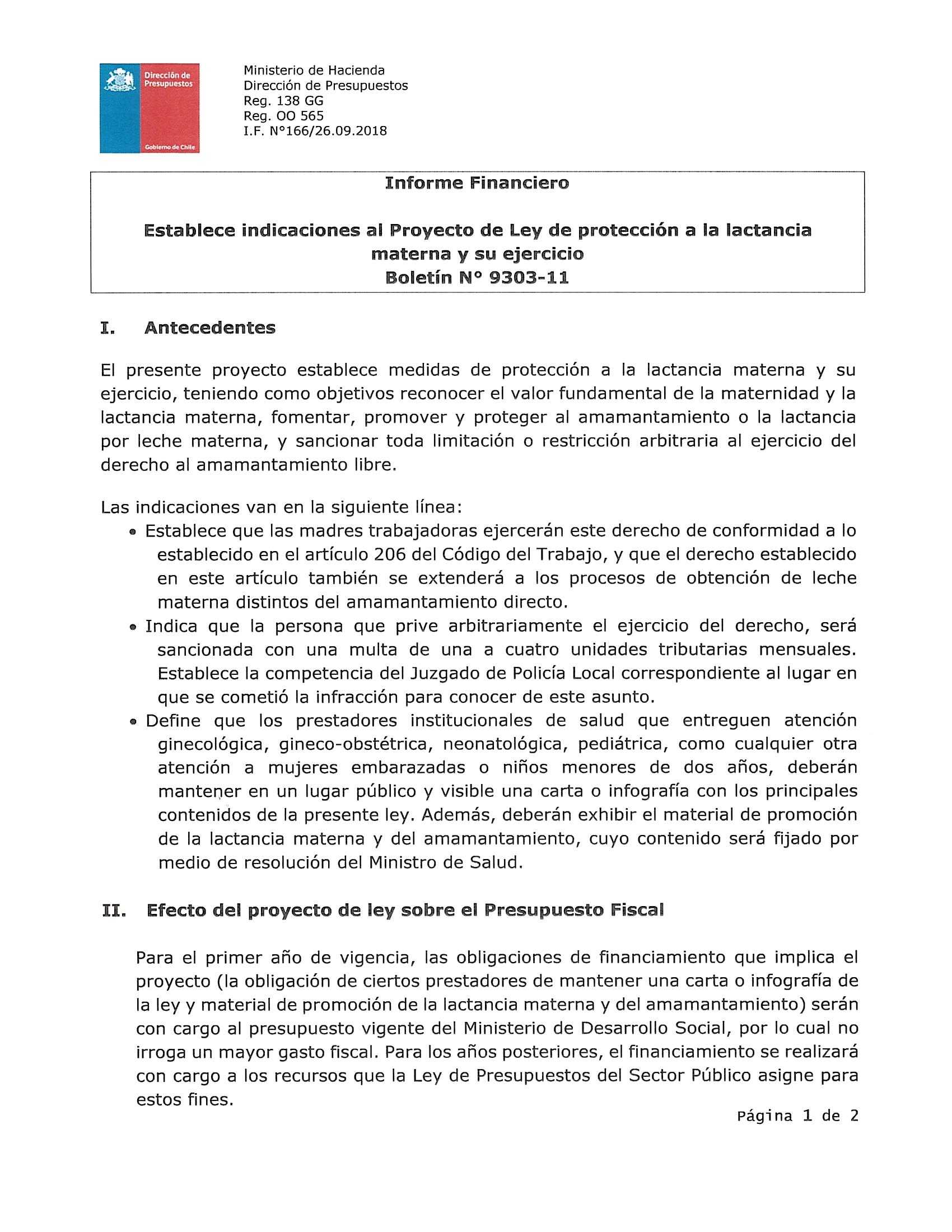 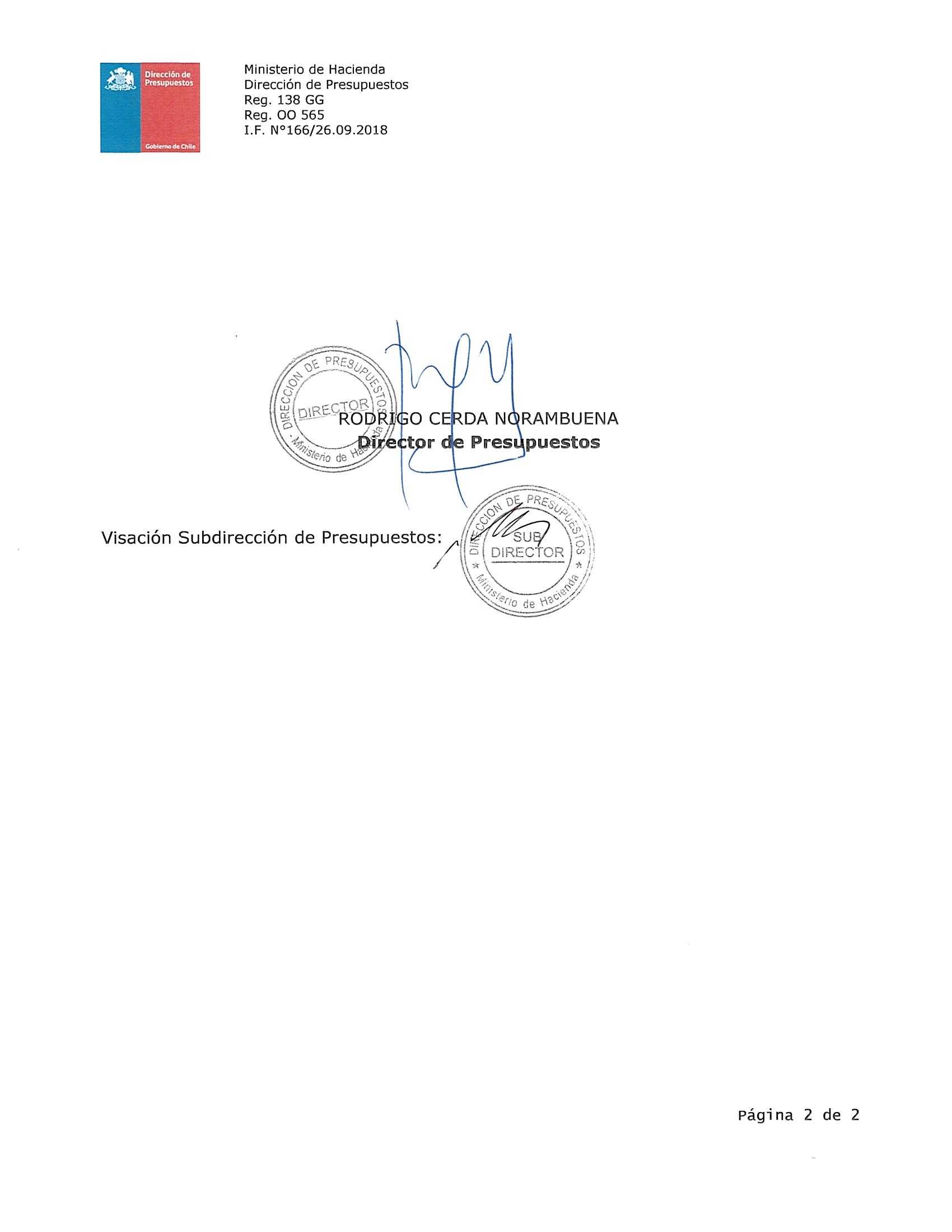 